Infoschilder (oben) – Höhe: 39+2 mm, Breite: 62 mm
Eingabe für Hausnummern, Strassennamen, Öffnungszeiten etc.
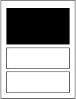 
Namensschilder (unten) – Höhe: 20+2 mm, Breite: 62 mm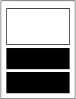 Eingabe für Name, Lichtschaltfunktion, etc.
16Zürichstrasse
206ArztpraxisDr. med. Ruth FreyÖffnungszeiten: 
Mo., Di., Do., Fr. 8 – 12 Uhr
Di., Do. 15 – 18 Uhr16Zürichstrasse
206ArztpraxisDr. med. Ruth FreyÖffnungszeiten: 
Mo., Di., Do., Fr. 8 – 12 Uhr
Di., Do. 15 – 18 Uhr16Zürichstrasse
206ArztpraxisDr. med. Ruth FreyÖffnungszeiten: 
Mo., Di., Do., Fr. 8 – 12 Uhr
Di., Do. 15 – 18 UhrT. + M. SchneiderFam. MüllerKOCH AGT. + M. SchneiderFam. MüllerKOCH AGManuela HolensteinClaudio BianchiHans Rebmann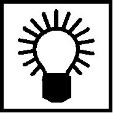 D. MorettiAlice Martins